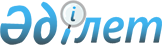 Об утверждении Правил отбора военнослужащих Вооруженных Сил Республики Казахстан для подготовки в иностранных военных учебных заведенияхПриказ Министра обороны Республики Казахстан от 20 июля 2017 года № 371. Зарегистрирован в Министерстве юстиции Республики Казахстан 24 августа 2017 года № 15539.
      В соответствии с подпунктом 26-21) пункта 2 статьи 22 Закона Республики Казахстан от 7 января 2005 года "Об обороне и Вооруженных Силах Республики Казахстан" ПРИКАЗЫВАЮ:
      1. Утвердить прилагаемые Правила отбора военнослужащих Вооруженных Сил Республики Казахстан для подготовки в иностранных военных учебных заведениях.
      2. Департаменту образования и науки Министерства обороны Республики Казахстан в установленном законодательством Республики Казахстан порядке обеспечить:
      1) государственную регистрацию настоящего приказа в Министерстве юстиции Республики Казахстан;
      2) направление копии настоящего приказа в Республиканское государственное предприятие на праве хозяйственного ведения "Республиканский центр правовой информации" Министерства юстиции Республики Казахстан для официального опубликования и включения в Эталонный контрольный банк нормативных правовых актов Республики Казахстан в бумажном и электронном видах в течение десяти календарных дней со дня государственной регистрации;
      3) размещение настоящего приказа на интернет-ресурсе Министерства обороны Республики Казахстан после его первого официального опубликования;
      4) направление сведений в Юридический департамент Министерства обороны Республики Казахстан об исполнении мероприятий, предусмотренных подпунктами 1), 2) и 3) настоящего пункта в течение десяти календарных дней со дня государственной регистрации.
      3. Контроль за исполнением настоящего приказа возложить на курирующего заместителя Министра обороны Республики Казахстан. 
      Сноска. Пункт 3 - в редакции приказа Министра обороны РК от 21.07.2021 № 470 (вводится в действие по истечении десяти календарных дней после дня его первого официального опубликования).


      4. Настоящий приказ довести до должностных лиц в части, их касающейся.
      5. Настоящий приказ вводится в действие по истечении десяти календарных дней после дня его первого официального опубликования. Правила
отбора военнослужащих Вооруженных Сил Республики Казахстан
для подготовки в иностранных военных учебных заведениях Глава 1. Общие положения
      1. Настоящие Правила отбора военнослужащих Вооруженных Сил Республики Казахстан для подготовки в иностранных военных учебных заведениях (далее – Правила) разработаны в соответствии с Законами Республики Казахстан от 7 января 2005 года "Об обороне и Вооруженных Силах Республики Казахстан" и от 16 февраля 2012 года "О воинской службе и статусе военнослужащих" и определяют порядок организации и отбора военнослужащих Вооруженных Сил Республики Казахстан для подготовки в иностранных военных учебных заведениях (далее – иностранные ВУЗы). Глава 2. Организация отбора
      2. Отбор военнослужащих на обучение в иностранные ВУЗы, реализующее образовательные программы послевузовского образования, осуществляется Национальным университетом обороны имени Первого Президента Республики Казахстан–Елбасы в соответствии с международными договорами Республики Казахстан и контрактами, а также приглашением на обучение в порядке, предусмотренном Правилами приема на обучение в военные учебные заведения, подведомственные Министерству обороны Республики Казахстан, реализующие образовательные программы соответствующего уровня, утвержденных приказом Министра обороны Республики Казахстан от 22 января 2016 года № 35 (зарегистрированным в Реестре государственной регистрации нормативных правовых актов за № 13268).
      3. Отбор на обучение в иностранные ВУЗы, реализующие образовательные программы высшего образования, осуществляется из числа военнослужащих, проходящих обучение на первом курсе высших военных учебных заведений, подведомственных Министерству обороны Республики Казахстан (далее – ВУЗ МО РК), изъявивших желание продолжить обучение в иностранных ВУЗах на основании рапорта, поданного на имя начальника ВУЗа МО РК, до 15 августа года отбора.
      Отбор на обучение в иностранные ВУЗы, реализующие образовательные программы высшего образования на медицинские и музыкальные специальности осуществляется из числа военнослужащих, зачисленных на первый курс обучения на основании рапорта, поданного на имя начальника ВУЗа МО РК, до 15 августа года отбора.
      Поступление граждан в ВУЗы РК с целью дальнейшего обучения в иностранных ВУЗах, по медицинским и музыкальным специальностям осуществляется в соответствии с приказом Министра обороны Республики Казахстан от 22 января 2016 года № 35 "Об утверждении Правил приема на обучение в военные учебные заведения, подведомственные Министерству обороны Республики Казахстан, реализующие образовательные программы соответствующего уровня" (зарегистрирован в Реестре государственной регистрации нормативных правовых актов под № 13268). Профильным предметом ЕНТ к поступлению на вышеуказанные специальности определить: биология, химия, для медицинских специальностей, творческий экзамен для музыкальных специальностей.
      Список иностранных ВУЗов, на которые осуществляется отбор, а также информация о предъявляемых требованиях, условиях и порядке отбора размещаются в зданиях ВУЗов МО РК в местах, доступных для всеобщего обозрения, не позднее 1 августа.
      В рапорте указываются воинское звание, фамилия, имя и отчество (при его наличии), год и месяц рождения, наименование иностранного ВУЗа, в которое желает поступить (независимо от специальности, по которой проходит обучение).
      К рапорту прилагаются автобиография (написанная собственноручно), служебная характеристика (в произвольной форме), 3 фотографии (без головного убора, размером 4,5 х 6 сантиметров).
      Сноска. Пункт 3 - в редакции приказа Министра обороны РК от 21.07.2021 № 470 (вводится в действие по истечении десяти календарных дней после дня его первого официального опубликования).


      4. До 10 июля года отбора начальники профильных структурных подразделений Министерства обороны Республики Казахстан, Генерального штаба Вооруженных Сил Республики Казахстан, главнокомандующие видами Вооруженных Сил Республики Казахстан, других войск и воинских формирований Республики Казахстан представляют в структурное подразделение Министерства обороны Республики Казахстан, курирующее вопросы военного образования (далее – структурное подразделение МО РК) кандидатов для включения в проект приказа Министра обороны Республики Казахстан об утверждении составов отборочных комиссий.
      Комиссии по отбору военнослужащих в иностранные ВУЗы (далее – комиссия) назначаются приказом Министра обороны Республики Казахстан до 10 августа года отбора.
      Сноска. Пункт 4 - в редакции приказа Министра обороны РК от 21.07.2021 № 470 (вводится в действие по истечении десяти календарных дней после дня его первого официального опубликования).


      5. Председателем комиссии назначается один из числа заместителей главнокомандующих видами Вооруженных Сил Республики Казахстан, заместителем председателя – является начальник ВУЗа МО РК.
      Сноска. Пункт 5 в редакции приказа Министра обороны РК от 17.06.2019 № 475 (вводится в действие по истечении десяти календарных дней после дня его первого официального опубликования).


      6. В состав комиссии не включаются представители ВУЗов МО РК, в котором обучается военнослужащий, за исключением начальника ВУЗа МО РК.
      Секретарь комиссии назначается председателем комиссии без права голоса и обеспечивает ведение протокола по форме, согласно приложению, к настоящим Правилам (далее – протокол).
      Сноска. Пункт 6 - в редакции приказа Министра обороны РК от 21.07.2021 № 470 (вводится в действие по истечении десяти календарных дней после дня его первого официального опубликования).


      7. Состав комиссии состоит из нечетного количества членов (не менее 5 человек). Решения принимаются простым большинством голосов от общего числа членов комиссии.
      При равенстве голосов, голос председателя комиссии является решающим.
      8. Заседания комиссии проводятся в соответствии с планом работы, утверждаемым председателем комиссии и сопровождаются оформлением протокола. 
      9. Военнослужащий, не согласный с результатом прохождения этапа отбора, обращается в течение одного рабочего дня с письменным заявлением (в произвольной форме) к председателю комиссии. 
      Решение комиссии по существу заявления, оформленное протоколом, выносится в течение одного рабочего дня со дня поступления заявления.
      10. Решение комиссии об отборе на учебу либо отказе, с указанием анкетных данных военнослужащих, представляется в структурное подразделение МО РК.
      Сноска. Пункт 10 - в редакции приказа Министра обороны РК от 21.07.2021 № 470 (вводится в действие по истечении десяти календарных дней после дня его первого официального опубликования).


      11. Военнослужащие в части, их касающейся, письменно ознакамливаются с решениями комиссии.
      Решение комиссии может быть обжаловано военнослужащими в судебном порядке.
      12. Члены комиссии соблюдают строгую конфиденциальность в отношении информации отбора и обеспечивают полное отсутствие доступа посторонних лиц к документам. Глава 3. Порядок отбора
      13. Отбор военнослужащих в иностранные ВУЗы, реализующие образовательные программы высшего военного образования, отвечающих требованиям профессионального отбора и иностранных ВУЗов, осуществляется в три этапа:
      1) на первом этапе – формируются списки военнослужащих на основании поступивших документов, указанных в пункте 3 настоящих Правил;
      2) на втором этапе – проводится тестирование по языку обучения на котором будет обучаться военнослужащий в зарубежной организации образования. Тестирование по языку обучения проводится для определения уровня владения языком обучения поступающих. Тестовые вопросы составляются с учетом программы основного среднего образования и состоят из 30 вопросов, 1 вопрос приравнивается к 1 баллу. Пороговый уровень составляет 10 баллов.
      С отбираемыми военнослужащими на специальности органов военной разведки Министерства обороны Республики Казахстан проводится психофизиологическое и полиграфологическое исследование (далее – исследование), за исключением лиц, ранее прошедших исследование с результатом "Рекомендован";
      3) на третьем этапе – осуществляется конкурсный отбор. Конкурсный отбор включает составление рейтинга поступающих от максимального до минимального рейтингового балла и проводится отборочной комиссией.
      Отбираемые военнослужащие не рекомендованные по результатам исследования, считаются не прошедшими этап.
      Рейтинг формируется путем суммирования результатов тестирования по языку обучения и результатов среднего балла успеваемости за первый курс обучения (или результатов ЕНТ для поступающих на медицинские и творческие специальности).
      Для обучения направляются военнослужащие, находящиеся в рейтинге с первого номера по номер, соответствующий количеству выделенных мест по плану набора, преодолевших пороговый уровень второго этапа отбора.
      Сноска. Пункт 13 - в редакции приказа Министра обороны РК от 21.07.2021 № 470 (вводится в действие по истечении десяти календарных дней после дня его первого официального опубликования).


      14. Прохождение каждого этапа отбора допускается только один раз. Военнослужащий, не прошедший предыдущий этап, к следующему этапу не допускается.
      15. Исключен приказом Министра обороны РК от 21.07.2021 № 470 (вводится в действие по истечении десяти календарных дней после дня его первого официального опубликования).


      16. В случаях предъявления иностранным ВУЗом более высоких медицинских требований к состоянию здоровья, до 25 августа года отбора военнослужащие подлежат направлению на внеочередное стационарное (амбулаторное) медицинское освидетельствование в соответствии с Правилами проведения военно-врачебной экспертизы в Вооруженных Силах Республики Казахстан, утвержденными приказом Министра обороны Республики Казахстан от 2 июля 2015 года № 373 (зарегистрирован в Реестре государственной регистрации нормативных правовых актов за № 11846).
      Сноска. Пункт 16 в редакции приказа Министра обороны РК от 17.06.2019 № 475 (вводится в действие по истечении десяти календарных дней после дня его первого официального опубликования).


      17. Итоги отбора оформляются протоколом, результаты которого являются основанием для издания приказа Министра обороны Республики Казахстан о направлении в иностранные ВУЗы.
      Сноска. Пункт 17 в редакции приказа Министра обороны РК от 17.06.2019 № 475 (вводится в действие по истечении десяти календарных дней после дня его первого официального опубликования).


      18. В случае, если условия зачисления в иностранный ВУЗ, отличаются от условий зачисления, указанных в настоящих Правилах, отбор проводится в соответствии с международными договорами Республики Казахстан и контрактами, а также приглашением на обучение.
      Принимающая сторона проводит с прошедшими отбор, собеседование и/или экзамены на соответствие требованиям принимающей стороны. Результаты собеседования и/или экзаменов являются решающими при зачислении.
      19. Направление отобранных военнослужащих в иностранные ВУЗы осуществляется приказом Министра обороны Республики Казахстан.
      20. Выписки из приказа о направлении на обучение военнослужащих высылаются в кадровые органы ВУЗов МО РК, от которых отобраны военнослужащие.
      Кадровым органом ВУЗа МО РК в контракте о прохождении воинской службы, заключенном при поступлении в ВУЗ МО РК с военнослужащим, отобранным для прохождения обучения в иностранном ВУЗе, вносится запись о направлении для дальнейшего обучения в иностранный ВУЗ со ссылкой на приказ Министра обороны Республики Казахстан. Внесенная запись доводится до отобранного военнослужащего под роспись и приобщается в личное дело.
      21. Военнослужащие, отобранные для продолжения обучения в иностранные ВУЗы, учитываются в списках личного состава ВУЗа МО РК. Военнослужащие обеспечиваются положенными видами довольствия в соответствии с международными договорами Республики Казахстан и контрактами, а также приглашением на обучение.
      Сноска. Пункт 21 в редакции приказа Министра обороны РК от 17.06.2019 № 475 (вводится в действие по истечении десяти календарных дней после дня его первого официального опубликования).


      22. Военнослужащие, отобранные на обучение в иностранные ВУЗы, реализующие образовательные программы послевузовского образования, зачисляются в распоряжение начальника Национального университета обороны имени Первого Президента Республики Казахстан – Елбасы и направляются для зачисления адъюнктами в иностранные ВУЗы.                               ПРОТОКОЛ № ____
      Сноска. Приложение - в редакции приказа Министра обороны РК от 21.07.2021 № 470 (вводится в действие по истечении десяти календарных дней после дня его первого официального опубликования).
      заседания отборочной (апелляционной) комиссии  
___________________________________________________________________  
             (наименование органа, при котором создается комиссия)
о прохождении отбора (отказе) в ______________________________________  
                                     (наименование ВУЗа)
Комиссия в составе:  
председателя ______________________________________________________ 
заместителя председателя ___________________________________________
членов: ___________________________________________________________ 
__________________________________________________________________
      на своем заседании рассмотрела, изучила кандидатов и постановила:
      Председатель комиссии: _________________________________________  
                         (воинское звание, инициал имени и фамилия)
      Члены комиссии: _______________________________________________  
                         (воинское звание, инициал имени и фамилия)
      Секретарь комиссии: ____________________________________________  
                         (воинское звание, инициал имени и фамилия)
					© 2012. РГП на ПХВ «Институт законодательства и правовой информации Республики Казахстан» Министерства юстиции Республики Казахстан
				
      Министр обороны
Республики Казахстан
генерал-полковник

С. Жасузаков
Утверждены
приказом Министра обороны
Республики Казахстан
от 20 июля 2017 года № 371Приложение к приказу 
Министра обороны
Республики Казахстан
от 20 июля 2017 года № 371Форма
№ 

п/п
Ф.И.О. (при его наличии)
Число, месяц и год рождения
Национальность
Подразделение
Средний балл успеваемости по результатам промежуточной аттестации 1 курса или результат ЕНТ
Результаты тестирования языка обучения
психофизиологического и полиграфологического исследования
Общий балл
Решение комиссии